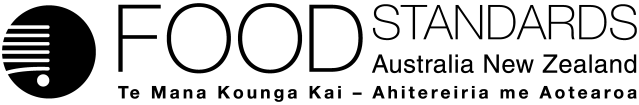 Food Standards (Application A1077 – Fungal Chitosan as a Processing Aid) VariationThe Board of Food Standards Australia New Zealand gives notice of the making of this variation under section 92 of the Food Standards Australia New Zealand Act 1991.  The Standard commences on the date specified in clause 3 of this variation.Dated 3 January 2014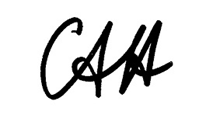 Standards Management OfficerDelegate of the Board of Food Standards Australia New ZealandNote:  This variation will be published in the Commonwealth of Australia Gazette No. FSC 87 on 9 January 2014. This means that this date is the gazettal date for the purposes of clause 3 of the variation. 1	NameThis instrument is the Food Standards (Application A1077 – Fungal Chitosan as a Processing Aid) Variation.2	Variation to Standards in the Australia New Zealand Food Standards CodeThe Schedule varies the Standards in the Australia New Zealand Food Standards Code.3	CommencementThe variations commence on the date of gazettal.SCHEDULE[1]	Standard 1.3.3 is varied by inserting in alphabetical order in Table to clause 14 “”[2]	Standard 4.5.1 is varied by inserting in alphabetical order in the Table to clause 4 “Chitosan sourced from Aspergillus niger”Chitosan sourced from Aspergillus nigerManufacture of wine, beer, cider, spirits and food grade ethanolGMP